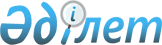 2024-2026 жылдарға арналған Ақжар ауданы Ұялы ауылдық округінің бюджетін бекіту туралыСолтүстік Қазақстан облысы Ақжар аудандық мәслихатының 2023 жылғы 27 желтоқсандағы № 13-18 шешімі
      Ескерту. 01.01.2024 бастап қолданысқа еңгізіледі - осы шешімнің 7-тармағымен.
      Қазақстан Республикасының Бюджет кодексінің 9-1, 75-баптарына, Қазақстан Республикасының "Қазақстан Республикасындағы жергілікті мемлекеттік басқару және өзін-өзі басқару туралы" Заңының 6-бабына сәйкес Солтүстік Қазақстан облысы Ақжар аудандық мәслихаты ШЕШТІ:
      1. 2024-2026 жылдарға арналған Ақжар ауданы Ұялы ауылдық округінің бюджеті тиісінше осы шешімге 1, 2 және 3 -қосымшаларға сәйкес, оның ішінде 2024 жылға мынадай көлемдерде бекітілсін:
      1) кірістер – 139 188 мың теңге:
      салықтық түсімдер – 28 249 мың теңге;
      салықтық емес түсімдер – 0 теңге;
      негізгі капиталды сатудан түсетін түсімдер – 545 мың теңге;
      трансферттер түсімі – 110 394 мың теңге;
      2) шығындар – 139 588,1 мың теңге; 
      3) таза бюджеттік кредиттеу – 0 теңге, соның ішінде:
      бюджеттік кредиттер – 0 теңге;
      бюджеттік кредиттерді өтеу – 0 теңге;
      4) қаржы активтерімен операциялар бойынша сальдо - 0 теңге:
      қаржы активтерін сатып алу - 0 теңге;
      мемлекеттің қаржы активтерін сатудан түсетін түсімдер - 0 теңге;
      5) бюджет тапшылығы (профициті) – -400,1 мың теңге;
      6) бюджет тапшылығын қаржыландыру (профицитін пайдалану) – 400,1 мың теңге:
      қарыздар түсімі - 0 теңге;
      қарыздарды өтеу – 0 теңге;
      бюджет қаражатының пайдаланылатын қалдықтары – 400,1 мың теңге.
      Ескерту. 1-тармақ жаңа редакцияда - Солтүстік Қазақстан облысы Ақжар аудандық мәслихатының 30.04.2024 № 18-11 (01.01.2024 бастап қолданысқа енгізіледі) шешімімен.


      2. 2024 жылға арналған ауылдық округ бюджетінің кірістері Қазақстан Республикасының Бюджет кодексіне сәйкес мынадай салық түсімдері есебінен қалыптастырылатыны белгіленсін:
      1) ауылдың аумағында мемлекеттік кіріс органдарында тіркеу есебіне қою кезінде мәлімделген:
      дара кәсіпкер, жекеше нотариус, жеке сот орындаушысы, адвокат, кәсіпқой медиатор үшін – тұрған жері;
      қалған жеке тұлғалар үшін – тұрғылықты жері орналасқан жеке тұлғалар дербес салық салуға жататын кірістер бойынша жеке табыс салығы;
      2) ауылдық округтің аумағындағы осы салықты салу объектілері бойынша жеке тұлғалардың мүлкіне салынатын салық;
      3) ауылдың аумағындағы жер учаскелері бойынша жеке және заңды тұлғалардан алынатын, елдi мекендер жерлерiне салынатын жер салығы;
      3-1) бірыңғай жер салығы;
      4) мыналардан:
      тұрғылықты жері ауылдың аумағындағы жеке тұлғалардан;
      өздерінің құрылтай құжаттарында көрсетілетін тұрған жері ауылдың аумағында орналасқан заңды тұлғалардан алынатын көлік құралдары салығы;
      4-1) жер учаскелерін пайдаланғаны үшін төлемақы;
      5) сыртқы (көрнекі) жарнаманы:
      ауылдағы үй-жайлардың шегінен тыс ашық кеңістікте;
      ауылдық округтің аумақтары арқылы өтетін жалпыға ортақ пайдаланылатын автомобиль жолдарының бөлiнген белдеуiнде;
      елді мекендерден тыс жердегі үй-жайлардың шегінен тыс ашық кеңістікте және жалпыға ортақ пайдаланылатын автомобиль жолдарының бөлiнген белдеуiнен тыс жерде орналастырғаны үшін төлемақы.
      3. 2024 жылға арналған ауылдық округ бюджетінің келесі салықтық емес түсімдер есебінен қалыптасуы белгіленсін:
      1) ауылдық округтердің әкімдері әкімшілік құқық бұзушылықтар үшін салатын айыппұлдар;
      2) жеке және заңды тұлғалардың ерікті түрдегі алымдары;
      3) ауылдық округтің коммуналдық меншігінен (жергілікті өзін-өзі басқарудың коммуналдық меншігінен) түсетін кірістер:
      ауылдық округ әкімі аппаратының шешімімен құрылған коммуналдық мемлекеттік кәсіпорындардың таза кірісі бөлігінің түсімдері;
      ауылдық округтің коммуналдық меншігіндегі (жергілікті өзін-өзі басқарудың коммуналдық меншігіндегі) заңды тұлғаларға қатысу үлестеріне кірістер;
      ауылдық округтің коммуналдық меншігінің (жергілікті өзін-өзі басқарудың коммуналдық меншігінің) мүлкін жалға беруден түсетін кірістер;
      ауылдық округтің коммуналдық меншігінен (жергілікті өзін-өзі басқарудың коммуналдық меншігінен) түсетін басқа да кірістер;
      4) ауылдық округ бюджетіне түсетін басқа да салықтық емес түсімдер.
      4. Мыналар ауылдық округ бюджетіне негізгі капиталды сатудан түсетін түсімдер болып табылады:
      1) ауылдық округ бюджетінен қаржыландырылатын мемлекеттік мекемелерге бекітіп берілген мемлекеттік мүлікті сатудан түсетін ақша;
      2) ауыл шаруашылығы мақсатындағы жер учаскелерін сатудан түсетін түсімдерді қоспағанда, жер учаскелерін сатудан түсетін түсімдер;
      3) жер учаскелерін жалға беру құқығын сатқаны үшін төлемақы.5. Аудандық бюджеттен берілетін трансферттер ауылдық округ бюджетіне түсетін трансферттер түсімдері болып табылады.
      6. 2024 жылға арналған ауылдық округ бюджетінде аудандық бюджеттен округ бюджетіне берілетін субвенция көлемі 17 863 мың теңге сомасында көзделгендігі ескерілсін.
      6-1. Осы шешімнің 2 қосымшасына сәйкес қаржы жылының басында қалыптасқан бюджет қаражатының бос қалдықтары және 2023 жылы пайдаланылмаған (толық пайдаланылмаған) облыстық бюджеттен нысаналы трансферттерді қайтару есебінен ауылдық округ бюджетінің шығыстары көзделсін.
      Қаржы жылының басында қалыптасқан бюджет қаражатының бос қалдықтарының сомаларын бөлу және аудандық бюджеттен нысаналы трансферттерді қайтару Солтүстік Қазақстан облысы Ақжар ауданы Ұялы ауылдық округі әкімінің "Ақжар аудандық мәслихатының "Ақжар ауданының Ұялы ауылдық округінің 2024-2026 жылдарға арналған бюджетін бекіту туралы" шешімін іске асыру туралы" шешімімен айқындалады.
      Ескерту. Шешім 6-1-тармақпен толықтырылды - Солтүстік Қазақстан облысы Ақжар аудандық мәслихатының 30.04.2024 № 18-11 (01.01.2024 бастап қолданысқа енгізіледі) шешімімен.


      7. Осы шешім 2024 жылғы 1 қаңтардан бастап қолданысқа енгізіледі. Ақжар ауданы Ұялы ауылдық округінің 2024 жылға арналған бюджеті
      Ескерту. 1-қосымша жаңа редакцияда - Солтүстік Қазақстан облысы Ақжар аудандық мәслихатының 30.04.2024 № 18-11 (01.01.2024 бастап қолданысқа енгізіледі) шешімімен. Ақжар ауданы Ұялы ауылдық округінің 2025 жылға арналған бюджеті Ақжар ауданы Ұялы ауылдық округінің 2026 жылға арналған бюджеті 2024 қаржы жылының 1 қаңтарына қалыптасқан бюджет қаражатының бос қалдықтары есебінен шығыстарды бөлу
      Ескерту. Шешім 4-қосымшамен толықтырылды - Солтүстік Қазақстан облысы Ақжар аудандық мәслихатының 30.04.2024 № 18-11 (01.01.2024 бастап қолданысқа енгізіледі) шешімімен.
					© 2012. Қазақстан Республикасы Әділет министрлігінің «Қазақстан Республикасының Заңнама және құқықтық ақпарат институты» ШЖҚ РМК
				
      Ақжар аудандық мәслихат төрағасы 

М. Жүсіпбеков
Солтүстік Қазақстан облысыАқжар аудандық мәслихатының2023 жылғы 27 желтоқсандағы№ 13-18 шешіміне 1-қосымша
Санаты
Сыныбы
Сыныбы
Сыныбы
Кіші сыныбы
Атауы
Атауы
Сомасы мың теңге
Сомасы мың теңге
І. Кірістер
І. Кірістер
139 188
139 188
1
Салықтық түсімдер
Салықтық түсімдер
28 249
28 249
01
01
01
Табыс салығы
Табыс салығы
22 925
22 925
2
Жеке табыс салығы
Жеке табыс салығы
22 925
22 925
04
04
04
Меншікке салынатын салықтар
Меншікке салынатын салықтар
5 324
5 324
1
Мүлікке салынатын салықтар
Мүлікке салынатын салықтар
235
235
3
Жер салығы
Жер салығы
258
258
4
Көлiк құралдарына салынатын салық
Көлiк құралдарына салынатын салық
3 641
3 641
5
Біріңғай жер салығы
Біріңғай жер салығы
1 190
1 190
3
Негізгі капиталды сатудан түсетін түсімдер
Негізгі капиталды сатудан түсетін түсімдер
545
545
03
03
03
Жердi және материалдық емес активтердi сату
Жердi және материалдық емес активтердi сату
545
545
1
Жерді сату
Жерді сату
545
545
4
Трансферттердің түсімдері
Трансферттердің түсімдері
110 394
110 394
02
02
02
Мемлекеттiк басқарудың жоғары тұрған органдарынан түсетiн трансферттер
Мемлекеттiк басқарудың жоғары тұрған органдарынан түсетiн трансферттер
110 394
110 394
3
Аудандардың (облыстық маңызы бар қаланың) бюджетінен трансферттер
Аудандардың (облыстық маңызы бар қаланың) бюджетінен трансферттер
110 394
110 394
Функционалдық топ
Функционалдық топ
Функционалдық топ
Функционалдық топ
Функционалдық топ
Функционалдық топ
Атауы
Атауы
Сомасы мың теңге
Бюджеттік бағдарламалардың әкімшісі
Бюджеттік бағдарламалардың әкімшісі
Бюджеттік бағдарламалардың әкімшісі
Бюджеттік бағдарламалардың әкімшісі
Атауы
Атауы
Сомасы мың теңге
Бағдарлама
Бағдарлама
Бағдарлама
Атауы
Атауы
Сомасы мың теңге
Атауы
Атауы
Сомасы мың теңге
ІІ. Шығындар
ІІ. Шығындар
139 588,1
01
01
Жалпы сипаттағы мемлекеттiк қызметтер
Жалпы сипаттағы мемлекеттiк қызметтер
43 452
124
Аудандық маңызы бар қала, ауыл, кент, ауылдық округ әкімінің аппараты
Аудандық маңызы бар қала, ауыл, кент, ауылдық округ әкімінің аппараты
43 452
001
001
001
Аудандық маңызы бар қала, ауыл, кент, ауылдық округ әкімінің қызметін қамтамасыз ету жөніндегі қызметтер
Аудандық маңызы бар қала, ауыл, кент, ауылдық округ әкімінің қызметін қамтамасыз ету жөніндегі қызметтер
31 252
022
022
022
Мемлекеттік органның күрделі шығыстары
Мемлекеттік органның күрделі шығыстары
12 200
07
07
Тұрғын үй-коммуналдық шаруашылық
Тұрғын үй-коммуналдық шаруашылық
3 698,9
124
Аудандық маңызы бар қала, ауыл, кент, ауылдық округ әкімінің аппараты
Аудандық маңызы бар қала, ауыл, кент, ауылдық округ әкімінің аппараты
3 698,9
014
014
014
Елді мекендерді сумен жабдықтауды ұйымдастыру
Елді мекендерді сумен жабдықтауды ұйымдастыру
1 797
008
008
008
Елді мекендердегі көшелерді жарықтандыру
Елді мекендердегі көшелерді жарықтандыру
1 502
011
011
011
Елді мекендерді абаттандыру мен көгалдандыру
Елді мекендерді абаттандыру мен көгалдандыру
399,9
13
13
Басқалар
Басқалар
92 437
124
Аудандық маңызы бар қала, ауыл, кент, ауылдық округ әкімінің аппараты
Аудандық маңызы бар қала, ауыл, кент, ауылдық округ әкімінің аппараты
92 437
057
057
057
"Ауыл-Ел бесігі" жобасы шеңберінде ауылдық елді мекендердегі әлеуметтік және инженерлік инфрақұрылым бойынша іс-шараларды іске асыру
"Ауыл-Ел бесігі" жобасы шеңберінде ауылдық елді мекендердегі әлеуметтік және инженерлік инфрақұрылым бойынша іс-шараларды іске асыру
92 437
15
15
Трансфереттер
Трансфереттер
0,2
124
Аудандық маңызы бар қала, ауыл, кент, ауылдық округ әкімінің аппараты
Аудандық маңызы бар қала, ауыл, кент, ауылдық округ әкімінің аппараты
0,2
048
048
048
Пайдаланылмаған (толық пайдаланылмаған) нысаналы трансферттерді қайтару
Пайдаланылмаған (толық пайдаланылмаған) нысаналы трансферттерді қайтару
0,2
3) Таза бюджеттік кредиттеу
3) Таза бюджеттік кредиттеу
0
4) Қаржы активтерімен операциялар бойынша сальдо
4) Қаржы активтерімен операциялар бойынша сальдо
0
Қаржы активтерін сатып алу
Қаржы активтерін сатып алу
0
Мемлекеттің қаржы активтерін сатудан түсетін түсімдер
Мемлекеттің қаржы активтерін сатудан түсетін түсімдер
0
5) Бюджет тапшылығы (профициті)
5) Бюджет тапшылығы (профициті)
-400,1
6) Бюджет тапшылығын қаржыландыру (профицитін пайдалану)
6) Бюджет тапшылығын қаржыландыру (профицитін пайдалану)
400,1
Санаты 
Санаты 
Сыныбы
Кіші сыныбы
Кіші сыныбы
Кіші сыныбы
Атауы
Атауы
Сумма тысяч тенге
8
8
Бюджет қаражатының пайдаланылатын қалдықтары
Бюджет қаражатының пайдаланылатын қалдықтары
400,1
01
Бюджет қаражаты қалдықтары
Бюджет қаражаты қалдықтары
400,1
1
1
1
Бюджет қаражатының бос қалдықтары
Бюджет қаражатының бос қалдықтары
400,1Солтүстік Қазақстан облысыАқжар аудандық мәслихатының2023 жылғы 27 желтоқсандағы№ 13-18 шешіміне 2-қосымша
Санаты
Сыныбы
Кіші сыныбы
Атауы
Сомасы 
мың теңге
І. Кірістер
36 711
1
Салықтық түсімдер
27 760
01
Табыс салығы 
21 946
2
Жеке табыс салығы 
21 946
04
Меншікке салынатын салықтар
5 814
1
Мүлікке салынатын салықтар
220
3
Жер салығы
249
4
Көлiк құралдарына салынатын салық
3 305
5
Бірыңғай жер салығы
2 040
3
Негізгі капиталды сатудан түсетін түсімдер
591
03
Жерді және материалдық емес активтерді сату
591
1
Жерді сату
591
4
Трансферттердің түсімдері
8 360
02
Мемлекеттiк басқарудың жоғары тұрған органдарынан түсетiн трансферттер
8 360
3
Аудандардың (облыстық маңызы бар қаланың) бюджетінен трансферттер
8 360
Атауы
Атауы
Атауы
Атауы
Сомасы мың теңге
Функционалдық топ
Функционалдық топ
Функционалдық топ
Функционалдық топ
Сомасы мың теңге
Бюджеттік бағдарламалардың әкімшісі
Бюджеттік бағдарламалардың әкімшісі
Бюджеттік бағдарламалардың әкімшісі
Сомасы мың теңге
Бағдарлама
Бағдарлама
Сомасы мың теңге
II. Шығыстар
36 711
01
Жалпы сипаттағы мемлекеттік қызметтер
33 148
124
Аудандық маңызы бар қала, ауыл, кент, ауылдық округ әкімінің аппараты
33 148
001
Аудандық маңызы бар қала, ауыл, кент, ауылдық округ әкімінің қызметін қамтамасыз ету жөніндегі қызметтер
33 148
07
Тұрғын үй-коммуналдық шаруашылық
3 563
124
Аудандық маңызы бар қала, ауыл, кент, ауылдық округ әкімінің аппараты
1 622
008
Елді мекендердегі көшелерді жарықтандыру
1 622
124
Аудандық маңызы бар қала, ауыл, кент, ауылдық округ әкімінің аппараты
1 941
014
Елді мекендерді сумен қамту
1 941
ІІІ. Таза бюджеттік кредиттеу
0
ІV. Қаржы активтерімен операциялар бойынша сальдо
0
Қаржы активтерін сатып алу
0
Мемлекеттің қаржы активтерін сатудан түсетін түсімдер
0
V. Бюджет тапшылығы (профициті)
0
VІ. Бюджет тапшылығын қаржыландыру (профицитін пайдалану)
0
08
Бюджет қаражатының пайдаланылатын қалдықтары
0
01
Бюджет қаражаты қалдықтары
0
1
Бюджет қаражатының бос қалдықтары
0Солтүстік Қазақстан облысыАқжар аудандық мәслихатының2023 жылғы 27 желтоқсандағы№ 13-18 шешіміне 3-қосымша
Санаты
Сыныбы
Кіші сыныбы
Атауы
Сомасы 
мың теңге
І. Кірістер
38 648
1
Салықтық түсімдер
29 979
01
Табыс салығы 
23 701
2
Жеке табыс салығы 
23 701
04
Меншікке салынатын салықтар
6 278
1
Мүлікке салынатын салықтар
237
3
Жер салығы
269
4
Көлiк құралдарына салынатын салық
3 569
5
Бірыңғай жер салығы
2 203
3
Негізгі капиталды сатудан түсетін түсімдер
591
03
Жерді және материалдық емес активтерді сату
591
1
Жерді сату
591
4
Трансферттердің түсімдері
8 078
02
Мемлекеттiк басқарудың жоғары тұрған органдарынан түсетiн трансферттер
8 078
3
Аудандардың (облыстық маңызы бар қаланың) бюджетінен трансферттер
8 078
Атауы
Атауы
Атауы
Атауы
Сомасы мың теңге
Функционалдық топ
Функционалдық топ
Функционалдық топ
Функционалдық топ
Сомасы мың теңге
Бюджеттік бағдарламалардың әкімшісі
Бюджеттік бағдарламалардың әкімшісі
Бюджеттік бағдарламалардың әкімшісі
Сомасы мың теңге
Бағдарлама
Бағдарлама
Сомасы мың теңге
II. Шығыстар
38 648
01
Жалпы сипаттағы мемлекеттік қызметтер
34 800
124
Аудандық маңызы бар қала, ауыл, кент, ауылдық округ әкімінің аппараты
34 800
001
Аудандық маңызы бар қала, ауыл, кент, ауылдық округ әкімінің қызметін қамтамасыз ету жөніндегі қызметтер
34 800
07
Тұрғын үй-коммуналдық шаруашылық
3 848
124
Аудандық маңызы бар қала, ауыл, кент, ауылдық округ әкімінің аппараты
1 752
008
Елді мекендердегі көшелерді жарықтандыру
1 752
124
Аудандық маңызы бар қала, ауыл, кент, ауылдық округ әкімінің аппараты
2 096
014
Елді мекендерді сумен қамту
2 096
ІІІ. Таза бюджеттік кредиттеу
0
ІV. Қаржы активтерімен операциялар бойынша сальдо
0
Қаржы активтерін сатып алу
0
Мемлекеттің қаржы активтерін сатудан түсетін түсімдер
0
V. Бюджет тапшылығы (профициті)
0
VІ. Бюджет тапшылығын қаржыландыру (профицитін пайдалану)
0
08
Бюджет қаражатының пайдаланылатын қалдықтары
0
01
Бюджет қаражаты қалдықтары
0
1
Бюджет қаражатының бос қалдықтары
0Солтүстік Қазақстан облысыАқжар аудандық мәслихатының2023 жылғы 27 желтоқсан№ 13-18 шешіміне 4 қосымша
Санаты
Сыныбы
Кіші сыныбы
Атауы
Сомасы мың теңге
8
Бюджет қаражатының пайдаланылатын қалдықтары
400,1
01
Бюджет қаражаты қалдықтары
400,1
1
Бюджет қаражатының бос қалдықтары
400,1
ІІ. Шығындар
400,1
07
Тұрғын үй-коммуналдық шаруашылық
399,9
124
Аудандық маңызы бар қала, ауыл, кент, ауылдық округ әкімінің аппараты
399,9
011
Елді мекендерді абаттандыру мен көгалдандыру
399,9
15
Трансферттер
0,2
124
Аудандық маңызы бар қала, ауыл, кент, ауылдық округ әкімінің аппараты
0,2
048
Пайдаланылмаған (толық пайдаланылмаған) нысаналы трансферттерді қайтару
0,2